Советы родителям третьеклассников!Уважаемые родители! Если  вы всерьез обеспокоены недостаточно заинтересованным отношением ребенка к чтению, вам могут пригодиться советы американского психолога В. Уильямса. Вот некоторые из них.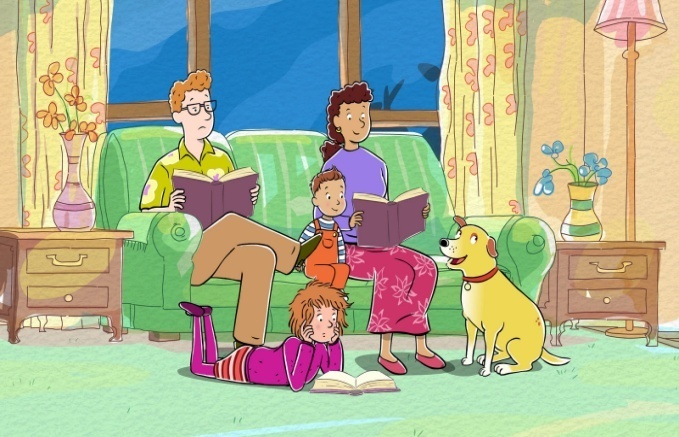 · Наслаждайтесь чтением сами и вырабатывайте у детей отношение к чтению как к удовольствию.· Пусть дети видят, как вы сами читаете с удовольствием: цитируйте, смейтесь, заучивайте отрывки, делитесь прочитанным и т. п.· Показывайте, что вы цените чтение: покупайте книги, дарите их сами и получайте в качестве подарков.· Пусть дети сами выбирают себе книги и журналы (в библиотеке, книжном магазинеи т. п.)· На видном месте дома повесьте список, где будет отражен прогресс ребенка в чтении (сколько книг прочитано и за какой срок). · Выделите дома специальное место для чтения (укромный уголок с полками и т. п.). · В доме должна быть детская библиотечка.· Собирайте книги на темы, которые вдохновят детей еще что-то прочитать об этом (например, книги о динозаврах или космических путешествиях).  · Предложите детям до или после просмотра фильма прочитать книгу, по которой поставлен фильм. · По очереди читайте друг другу рассказы или смешные истории. Развлекайте себя сами, вместо того чтобы смотреть телевизор. · Поощряйте дружбу ребенка с детьми, которые любят читать. Разгадывайте с детьми кроссворды и дарите их им. · Поощряйте чтение детей вслух, когда это только возможно, чтобы развить их навык и уверенность в себе. · Почаще спрашивайте мнение детей о книгах, которые они читают.· Поощряйте чтение любых материалов периодической печати: даже гороскопов, комиксов, обзоров телесериалов – пусть дети читают все, что им нравится.  Детям лучше читать короткие рассказы, а не большие произведения: тогда у них появляется ощущение законченности и удовлетворения. 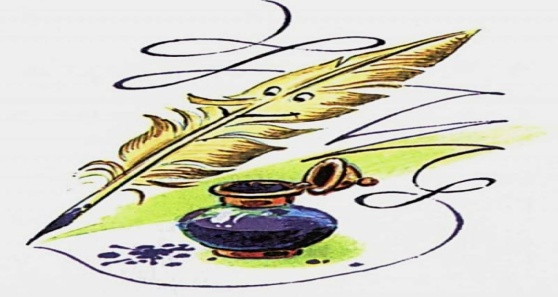 · Пусть дети каждый вечер читают, перед тем как уснуть. 